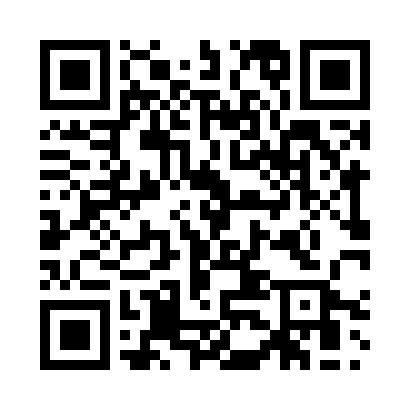 Prayer times for Axendorf, GermanyWed 1 May 2024 - Fri 31 May 2024High Latitude Method: Angle Based RulePrayer Calculation Method: Muslim World LeagueAsar Calculation Method: ShafiPrayer times provided by https://www.salahtimes.comDateDayFajrSunriseDhuhrAsrMaghribIsha1Wed3:085:461:215:278:5811:282Thu3:075:441:215:289:0011:283Fri3:065:421:215:299:0211:294Sat3:055:401:215:299:0411:305Sun3:045:381:215:309:0511:316Mon3:035:361:215:319:0711:317Tue3:025:341:215:329:0911:328Wed3:025:321:215:329:1111:339Thu3:015:301:215:339:1311:3410Fri3:005:281:215:349:1411:3411Sat2:595:261:215:359:1611:3512Sun2:595:241:215:359:1811:3613Mon2:585:231:215:369:2011:3714Tue2:575:211:215:379:2111:3715Wed2:565:191:215:379:2311:3816Thu2:565:181:215:389:2511:3917Fri2:555:161:215:399:2711:4018Sat2:555:141:215:399:2811:4019Sun2:545:131:215:409:3011:4120Mon2:535:111:215:419:3111:4221Tue2:535:101:215:419:3311:4222Wed2:525:081:215:429:3511:4323Thu2:525:071:215:439:3611:4424Fri2:515:061:215:439:3811:4525Sat2:515:041:215:449:3911:4526Sun2:505:031:225:449:4111:4627Mon2:505:021:225:459:4211:4728Tue2:505:011:225:469:4311:4729Wed2:495:001:225:469:4511:4830Thu2:494:591:225:479:4611:4931Fri2:494:581:225:479:4711:49